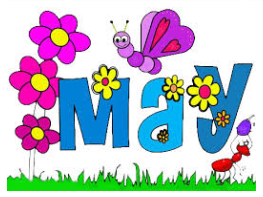 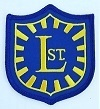 Lorne Street Primary Newslettere-mail : headteacher@lorne street-pri.glasgow.sch.ukTelephone: 0141 427 1315Absences/Latecoming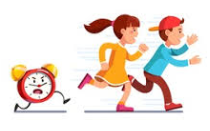 Late coming and absences impact significantly on the learning and attainment of pupils.  If children have an attendance rate less than 90%, it is more likely they will have more gaps in their learning and attainment.  I am delighted that we have improved in this area. The number of children coming to school late has dropped drastically and overall attendance has improved.  We will continue to monitor this closely. Well done to all and thank you to Mrs Tarbert and Mrs Graham for monitoring the attendance and latecoming.HOMEWORK – SHARED LEARNINGChildren and parents will soon for a 4 week period be able to select home learning tasks that will be completed from a selection of activities. A minimum of three tasks per week is recommended. Each Friday children will be asked to bring their completed tasks to the school to be displayed in their classroom homework area. The shared learning block for homework will start on Monday 21st May 2018.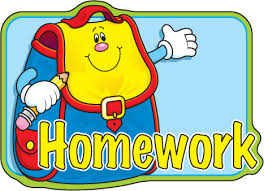 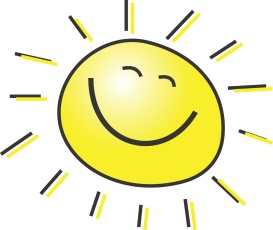 SUMMER DRESS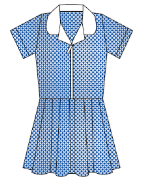 If you wish your child to wear a summer dress please consider buying a blue one as it means all the girls would be the same.  Girls can continue to wear their school uniform if they prefer.Scholastic Book FayreTo help promote reading at home and to gain more books for our school library, we have arranged for a Book Fair on Tuesday 22nd May till Tuesday 29th May. Children will get opportunities to visit the Fayre to see what books are on offer, then each class will be allocated a time when children can come down and purchase books, posters or anything they choose. (Times for when each class will visit will be issued nearer the time.)  Every book sold at the Fayre helps to get free books for the school. 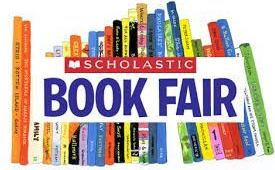 Dance Competition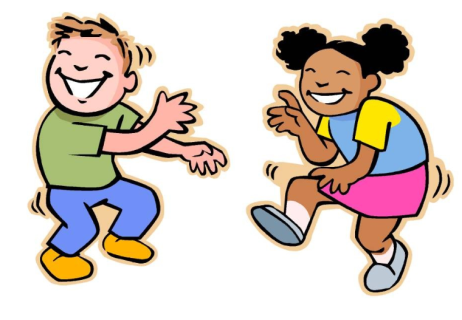 Hamna Hussain, Hafizah Mohammed, Ellie Brown, Laiba Hussain, Lina and Sana El Khandari, Emily  Gibb, Laura Stewart, Nicole McKenzie and Laura Bialogrwyzy all took part in the City of Dance Active Schools South West Dance Heats on 14th March, 2018.  They completed an excellent performance.  Well done girls.HoodiesOur primary 7 pupils will be leaving Lorne Street in June as they move on to secondary education.  Each P7 pupil will get a farewell hoodie with each child’s name within the P7 class printed on the back within the number 18. The hoodies have been ordered and it is hoped that our P7 pupils will have them within the next few weeks. A big thank you to the Parent Council who have paid for half the cost of the hoodies.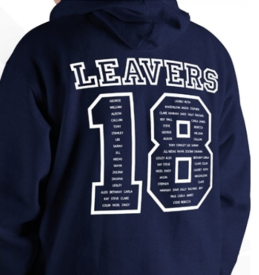 Staffing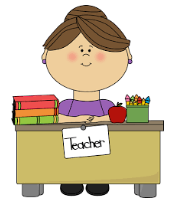 I am sure that you are aware Mrs Fraser retired at the end of March and we wish her a long and happy retirement.  Mrs Dunn will be returning to work in Lorne Street on a permanent basis from August 2018.  I am confident that she will be an asset to the staff team within the school.  I am still waiting further decisions from the local authority regarding staffing therefore I am not in a position to share with parents/carers who will be teaching what class next year.  I will have this information available towards the end of June.School ClubsAs in previous terms, we have been working closely with our Active Schools Coordinator, James Hemmingsley.  A variety of clubs will be offered for classes this term. Clubs will change from time to time to allow all stages to benefit from additional sports programmes.  Letters and permission slips will be sent out to the relevant classes.Lunch ClubsP4 & P5		Fun/FitnessP5 – P7		HockeyP1 – P2			Mileathon (Thank you to Miss Frew for organising this club)P6 & P7		FootballP4 & P5		BasketballP3 & P4		MileathonP6 & P7		MileathonAfter School ClubsP1 & P2		DanceP3 & P4		DanceP4-P7                        Gardening (Thank you to Miss Maun for organising this club)Family Learning 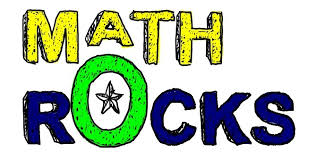 The focus for family learning in May is Maths. We will have lots of fun activities and games and will be showing off all the new Maths strategies that we have learnt with Glasgow Counts. We would love to see more people coming along after school on Mondays. Save the Date – Sports Day / Parent Council Fun Day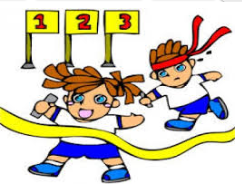  Friday the 8th of June has been put in the diary for Sports Day this year so please keep it free. We hope to have lots of stalls this year but can only do that if we have parent helpers. We are looking for people to help out with the tuck shop, games, home baking, henna and face painting. Please contact the school if you are able to help in any way.   Ardmay House Trip 2018A group of Primary 7 and 6 pupils left school on Tuesday 17th April and headed off into the wilds of Argyll for an adventure at Ardmay House. The children spent 3 days taking part in activities such as canoeing, rock climbing, abseiling and everyone’s favourite, weasling. Through all these activities the children worked together and encouraged each other, even when they found some activities difficult. They overcame fears and even learned to make their own beds and their lunches. We came back exhausted but very happy to be part of a fantastic experience. Some of us are already looking forward to next year. Laura Stewart (P7) said, ‘Ardmay helped me overcome my fears. It was an experience.’Aaron Singh (P7) said, ‘Ardmay was fantastic, I loved going weasling.’A huge thank you to Mrs Mackay and Mrs Graham who went with the children on the trip. Once again, both these ladies made sure everyone was safe and supported the children 100% in the whole experience.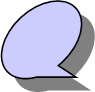 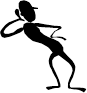 PARENT/CARERS COMMENTS SHEETPlease use this slip for requests for more information or your opinion on how we are performing.Signed ________________	Date_______________Child’s Name_____________________________________